Cercle du Tao Loossois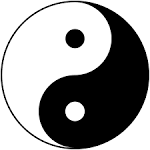 Tai Chi Chuan de style YANG Originel – XPEOBulletin d’adhésion année 2017-2018 :Nom :                                                                   Prénom :                                            Date de naissance : Téléphone :	                                                 Adresse :								 Profession :                                                          Email :Je m’inscris au cours de TAI CHI CHUAN (entourer la réponse choisie) :du mercredi de 18h00 à 19h30 (tous niveaux), délivré au niveau du DOJO de LOOS du samedi de 9h00 à 10h30 (tous niveaux), délivré au niveau de la salle de gymnastique du complexe sportif GOMANNE (en face du DOJO)  aux cours du mercredi et du samedi Je joins le paiement du cours sous forme d’un ou plusieurs chèques (numérotés par trimestre) libellés à l’Ordre du Cercle du Tao loossois.Je joins un chèque d’un montant de 45 euros correspondant à l’Adhésion à la Fédération FAEMC (Assurance) et à l’ITCCA Grenoble (International Tai Chi Chuan Association), chèque libellé à l’Ordre du Cercle du Tao Loossois.Je joins un certificat médical, obligatoire, de non contre-indication à la pratique du Tai Chi ChuanTarif du cours : 75 euros par trimestre (les cours ont également lieu pendant les vacances scolaires : 4 trimestres de cours réalisés, le trimestre d’été étant gratuit) Inscription combinée aux deux cours : 130 Euros par trimestre  Inscription uniquement aux exercices de santé XPEO et au QI GONG (1ère heure du cours environ) : 45 Euros par trimestre, 80 Euros pour les 2 coursDemandeurs d’emploi : demi-tarifInscription possible à tout moment de l’année, le montant de l’adhésion est alors adapté à cette arrivée. Fait à                               le Signature :                                                                    Facture souhaitée : oui/ nonLe Cercle du Tao Loossois, Association Loi 1901Boîte postale : 135/119 Rue du Maréchal Foch  / Email : cercledutaoloos@laposte.net / Tél : 0616605926